О порядке назначения и проведения опроса граждан Российской Федерации на территории Шумерлинского муниципального округа Чувашской Республики В соответствии с Федеральным законом от 6 октября 2003 г. № 131-ФЗ «Об общих принципах организации местного самоуправления в Российской Федерации», Законами Чувашской Республики от 19 декабря 1997 г. № 28 «Об административно-территориальном устройстве Чувашской Республики» и от 29 декабря 2015 г. № 85 «О порядке назначения и проведения опроса граждан Российской Федерации на территориях муниципальных образований Чувашской Республики», Уставом Шумерлинского муниципального округа Чувашской Республики,Собрание депутатов Шумерлинского муниципального округаЧувашской Республики решило:1. Утвердить:1.1. Порядок назначения и проведения опроса граждан Российской Федерации на территории Шумерлинского муниципального округа Чувашской Республики, согласно приложению № 1 к настоящему решению;1.2. Положение о комиссии по проведению опроса граждан Российской Федерации на территории Шумерлинского муниципального округа Чувашской Республики, согласно приложению № 2 к настоящему решению.2. Признать утратившими силу:решение Собрания депутатов Шумерлинского района Чувашской Республики от 30 июня 2006 г. № 9/4 «Об утверждении Положения о порядке назначения и проведения опроса граждан Шумерлинского района»;решение Собрания депутатов Шумерлинского района Чувашской Республики от 28 мая 2021 г. № 15/7 «О внесении изменения в решение Собрания депутатов Шумерлинского района от 30.06.2006 № 9/4 «Об утверждении Положения о порядке назначения и проведения опроса граждан Шумерлинского района»».3. Настоящее решение вступает в силу после его официального опубликования в периодическом печатном издании «Вестник Шумерлинского муниципального округа», подлежит размещению на официальном сайте Шумерлинского муниципального округа в информационно-телекоммуникационной сети «Интернет».  Глава Шумерлинского муниципального округаЧувашской Республики                                                                                          Д.И. ГоловинПорядок назначения и проведения опроса граждан Российской Федерации на территории Шумерлинского муниципального округа Чувашской Республики 1. В соответствии с Федеральным законом от 6 октября 2003 г. № 131-ФЗ «Об общих принципах организации местного самоуправления в Российской Федерации» (далее – Федеральный закон № 131-ФЗ) и Законом Чувашской Республики от 29 декабря 2015 г. № 85 «О порядке назначения и проведения опроса граждан Российской Федерации на территориях муниципальных образований Чувашской Республики» (далее-Закон Чувашской Республики) настоящий Порядок определяет назначение и проведение опроса граждан Российской Федерации (далее – опрос граждан) на территории Шумерлинского муниципального округа Чувашской Республики или на части его территории для выявления мнения населения и его учета при принятии решений органами местного самоуправления Шумерлинского муниципального округа Чувашской Республики и должностными лицами органа местного самоуправления Шумерлинского муниципального округа Чувашкой Республики, а также органами государственной власти Чувашской Республики.2. В опросе граждан имеют право участвовать жители Шумерлинского муниципального округа Чувашской Республики, обладающие избирательным правом.В опросе граждан по вопросу выявления мнения граждан о поддержке инициативного проекта вправе участвовать жители муниципального образования или его части, в которых предлагается реализовать инициативный проект, достигшие шестнадцатилетнего возраста.3. Опрос граждан проводится по инициативе:1) Собрания депутатов Шумерлинского муниципального округа Чувашской Республики или главы Шумерлинского муниципального округа Чувашской Республики - по вопросам местного значения;2) органов государственной власти Чувашской Республики - для учета мнения граждан при принятии решений об изменении целевого назначения земель Шумерлинского муниципального округа Чувашской Республики для объектов регионального и межрегионального значения;3) жителей Шумерлинского муниципального округа Чувашской Республики или его части, в которых предлагается реализовать инициативный проект, достигших шестнадцатилетнего возраста, - для выявления мнения граждан о поддержке данного инициативного проекта.4. Решение о назначении опроса граждан принимается Собранием депутатов Шумерлинского муниципального округа Чувашской Республики.Для проведения опроса граждан может использоваться официальный сайт Шумерлинского муниципального округа Чувашской Республики в информационно-телекоммуникационной сети «Интернет».5. Решение Собрания депутатов Шумерлинского муниципального округа Чувашской Республики о назначении опроса граждан по инициативе главы Шумерлинского муниципального округа Чувашской Республики или органов государственной власти Чувашской Республики подлежит принятию в течение 30 дней со дня поступления такой инициативы.Собрание депутатов Шумерлинского муниципального округа Чувашской Республики отказывает в назначении опроса граждан в случае, если вопросы, предлагаемые главой Шумерлинского муниципального округа Чувашской Республики или органами государственной власти Чувашской Республики при проведении опроса граждан, не соответствуют вопросам, предусмотренным пунктом 3 настоящего Порядка.6. В решении Собрания депутатов Шумерлинского муниципального округа Чувашской Республики о назначении опроса граждан устанавливаются:1) дата и сроки проведения опроса граждан;2) формулировка вопроса (вопросов), предлагаемого (предлагаемых) при проведении опроса граждан;3) методика проведения опроса граждан;4) форма опросного листа;5) минимальная численность жителей Шумерлинского муниципального округа Чувашской Республики, участвующих в опросе граждан;6) порядок идентификации участников опроса в случае проведения опроса граждан с использованием официального сайта  Шумерлинского муниципального округа Чувашской Республики.7. В решении Собрания депутатов Шумерлинского муниципального округа Чувашской Республики о назначении опроса граждан указывается территория проведения опроса граждан.8. Формулировка вопроса (вопросов), предлагаемого (предлагаемых) при проведении опроса граждан, должна исключать его (их) множественное толкование, то есть на него (них) можно было бы дать только однозначный ответ.9. Жители Шумерлинского муниципального округа Чувашской Республики должны быть проинформированы о проведении опроса граждан не менее чем за 10 дней до его проведения путем опубликования в средствах массовой информации и размещения на официальном сайте Шумерлинского муниципального округа Чувашской Республики объявления о назначении опроса граждан с указанием вопроса (вопросов), предлагаемого (предлагаемых) при проведении опроса граждан.В объявлении о назначении опроса граждан также указывается форма проведения опроса граждан, место (в случае проведения опроса на пунктах проведения опроса) и дата и сроки его проведения.10. Опрос проводится в течение одного или нескольких дней следующими методами:1) поквартирного (подомового) обхода граждан;2) на пунктах проведения опроса.11. Подготовку и проведение опроса граждан обеспечивает комиссия по проведению опроса граждан (далее - комиссия), порядок деятельности и полномочия которой определяются решением Собрания депутатов Шумерлинского муниципального округа Чувашской Республики.Состав комиссии утверждается решением Собрания депутатов Шумерлинского муниципального округа Чувашской Республики.12. Опрос граждан проводится путем заполнения опросного листа. Опрашиваемый записывает в опросный лист свою фамилию, имя, отчество, адрес места жительства, дату рождения, данные документа, удостоверяющего личность, ставит любой знак в квадрате рядом с вариантом ответа («За», «Против» или «Да», «Нет») в соответствии со своим волеизъявлением и здесь же расписывается и проставляет дату подписания. По просьбе опрашиваемого эти сведения может вносить в опросный лист член комиссии, но ставит знак в соответствующем квадрате, расписывается и проставляет дату подписания сам опрашиваемый.Использование карандаша при заполнении опросного листа не допускается.13. При проведении опроса граждан по нескольким вопросам опросные листы составляются по каждому вопросу раздельно.14. Недействительным признается опросный лист, по которому невозможно достоверно установить мнение участника опроса, не содержащий данных о голосовавшем и его подписи, не имеющий отметок членов комиссии.15. Опрос граждан признается несостоявшимся в случае, если число граждан, принявших участие в опросе граждан, меньше минимального числа граждан, установленного решением Собрания депутатов Шумерлинского муниципального округа Чувашской Республики о назначении опроса граждан.16. Результаты опроса граждан отражаются в протоколе заседания комиссии, который в течение 7 дней со дня окончания опроса граждан подлежит направлению инициатору проведения опроса граждан и в Собрание депутатов Шумерлинского муниципального округа Чувашской Республики, принявшее решение о назначении опроса граждан, с приложением к протоколу, направляемому в Собрание депутатов Шумерлинского муниципального округа Чувашской Республики, сшитых и пронумерованных опросных листов, а также опубликованию в средствах массовой информации и размещению на официальном сайте Шумерлинского муниципального округа Чувашской Республики не позднее 10 дней со дня его поступления в Собрание депутатов Шумерлинского муниципального округа Чувашской Республики.В протоколе заседания комиссии в обязательном порядке указываются следующие данные:1) номер экземпляра протокола;2) дата составления протокола;3) инициатор проведения опроса граждан;4) дата и сроки проведения опроса граждан;5) территория опроса граждан (если опрос граждан проводился на части территории Шумерлинского муниципального округа Чувашской Республики, обязательно указываются наименование и границы данной территории);6) формулировка вопроса (вопросов), предложенных при проведении опроса граждан;7) число граждан, имеющих право на участие в опросе граждан;8) число граждан, принявших участие в опросе граждан;9) число граждан, ответивших положительно на поставленный вопрос;10) число граждан, ответивших отрицательно на поставленный вопрос;11) одно из следующих решений:признание опроса состоявшимся;признание опроса несостоявшимся.Если опрос граждан проводился по нескольким вопросам, то подсчет результатов по и принятие решения о признании опроса состоявшимся (несостоявшимся) по каждому вопросу производится отдельно.Протокол заседания комиссии подписывается всеми членами комиссии.17. Комиссия признает опрос состоявшимся, если в нем приняло участие количество граждан равное или превышающее установленную Собранием депутатов Шумерлинского муниципального округа Чувашской Республики минимальную численность жителей Шумерлинского муниципального округа Чувашской Республики, участвующих в опросе граждан.18. Результаты опроса граждан носят рекомендательный характер.19. Мнение населения, выявленное в ходе опроса граждан, учитывается при принятии решений органами местного самоуправления Шумерлинского муниципального округа Чувашской Республики и должностными лицами местного самоуправления Шумерлинского муниципального округа Чувашской Республики, а также органами государственной власти Чувашской Республики.20. Финансирование мероприятий, связанных с подготовкой и проведением опроса граждан осуществляется:1) за счет средств местного бюджета - при проведении опроса граждан по инициативе органов местного самоуправления Шумерлинского муниципального округа Чувашской Республики или жителей Шумерлинского муниципального округа Чувашской Республики;2) за счет средств республиканского бюджета Чувашской Республики - при проведении опроса граждан по инициативе органов государственной власти Чувашской Республики.Положение о комиссии по проведению опроса граждан Российской Федерации на территории Шумерлинского муниципального округа Чувашской Республики1. Настоящее Положение определяет порядок деятельности и полномочия Комиссии по проведению опроса граждан Российской Федерации (далее - Комиссия), проводимого в соответствии с Федеральным законом от 6 октября 2003 г. № 131-ФЗ «Об общих принципах организации местного самоуправления в Российской Федерации» (далее - Федеральный закон) и Законом Чувашской Республики от 29 декабря 2015 г. № 85 «О порядке назначения и проведения опроса граждан Российской Федерации на территориях муниципальных образований Чувашской Республики» (далее - Закон Чувашской Республики), решением Собрания депутатов Шумерлинского муниципального округа Чувашской Республики, регулирующим порядок назначения и проведения опроса граждан Российской Федерации на территории Шумерлинского муниципального округа Чувашской Республики или на части его территории (далее - решение Собрания депутатов), на территории Шумерлинского муниципального округа Чувашской Республики или на части его территории для выявления мнения населения и его учета при принятии решений органами местного самоуправления Шумерлинского муниципального округа Чувашской Республики и должностными лицами органов местного самоуправления Шумерлинского муниципального округа Чувашской Республики, а также органами государственной власти Чувашской Республики (далее - опрос граждан).2. Комиссия создается Собранием депутатов Шумерлинского муниципального округа Чувашской Республики на время проведения опроса граждан по конкретному вопросу (вопросам).3. Состав комиссии утверждается Собранием депутатов Шумерлинского муниципального округа Чувашской Республики в количестве от 3 до 10 человек в зависимости от территории проведения опроса на основе предложений инициаторов проведения опроса граждан, общественных объединений, населения, проживающего на территории Шумерлинского муниципального округа Чувашской Республики.4. Комиссия формируется в составе председателя комиссии, заместителя председателя, секретаря и членов комиссии. Все лица, входящие в состав комиссии (далее - члены комиссии), при принятии решений обладают равными правами.Состав Комиссии формируется таким образом, чтобы была исключена возможность возникновения конфликтов интересов, которые могли бы повлиять на принимаемые Комиссией решения.При возникновении прямой или косвенной личной заинтересованности члена комиссии, которая может привести к конфликту интересов при рассмотрении вопроса, включенного в повестку для комиссии, член комиссии обязан до начала заседания заявить об этом. В таком случае соответствующий член комиссии не принимает участие в рассмотрении указанного вопроса.5. Комиссия осуществляет деятельность коллегиально. Основной формой работы комиссии является ее заседание.Заседание Комиссии ведет председатель Комиссии. В отсутствии председателя Комиссии его обязанности исполняет заместитель председателя Комиссии.Заседание Комиссии считается правомочным, если на нем присутствуют более половины членов Комиссии.6. На первое заседание комиссия созывается не позднее, чем на третий день после принятия решения о назначении опроса граждан. 7. Решения комиссии принимаются путем открытого голосования большинством голосов членов комиссии, присутствующих на заседании, и оформляются протоколом, который подписывается всеми членами Комиссии. При равенстве голосов голос председательствующего на заседании комиссии является решающим. 8. Комиссия обладает следующими полномочиями: 1) организует проведение опроса граждан в порядке, установленном Федеральным законом, Законом Чувашской Республики, Уставом Шумерлинского муниципального округа Чувашской Республики, решением Собрания депутатов Шумерлинского муниципального округа Чувашской Республики; 2) определяет количество опросных листов и организует их изготовление; 3) в случае проведения опроса граждан в пунктах опроса граждан:- утверждает количество и местонахождение пунктов опроса;- оборудует участки опроса; 4) организует привлечение граждан к участию в опросе; 5) утверждает форму протокола комиссии; 6) устанавливает результаты опроса; 7) взаимодействует с органами местного самоуправления, общественными объединениями, территориальным общественным самоуправлением и представителями средств массовой информации; 8) осуществляет иные полномочия в соответствии с муниципальными правовыми актами Шумерлинского муниципального округа Чувашской Республики. 9. Деятельность членов комиссии осуществляется на общественных началах. 10. Полномочия комиссии прекращаются в день опубликования результатов опроса в средствах массовой информации и размещения на официальном сайте администрации Шумерлинского муниципального округа Чувашской Республики в информационно-телекоммуникационной сети «Интернет». 11. Организационно-техническое обеспечение деятельности Комиссии осуществляет администрация Шумерлинского муниципального округа Чувашской Республики. ЧĂВАШ РЕСПУБЛИКИ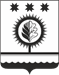 ЧУВАШСКАЯ РЕСПУБЛИКАÇĚМĚРЛЕ МУНИЦИПАЛЛĂОКРУГĔН ДЕПУТАТСЕН ПУХĂВĚЙЫШĂНУ05.06.2024 41/     №Çемěрле хулиСОБРАНИЕ ДЕПУТАТОВШУМЕРЛИНСКОГО МУНИЦИПАЛЬНОГО ОКРУГАРЕШЕНИЕ05.06.2024 № 41/город ШумерляПредседатель Собрания депутатов Шумерлинского муниципального округа Чувашской РеспубликиБ.Г. ЛеонтьевПриложение № 1 к решению Собрания депутатов Шумерлинского муниципального округа Чувашской Республикиот 05.06.2024 № 41/Приложение № 2к решению Собрания депутатов Шумерлинского муниципального округа Чувашской Республикиот 05.06.2024 № 41/